Set User Preferences in PeopleSoft via MyCoyoteStep 1. Login to MyCoyoteStep 2. Select the Faculty and Staff tab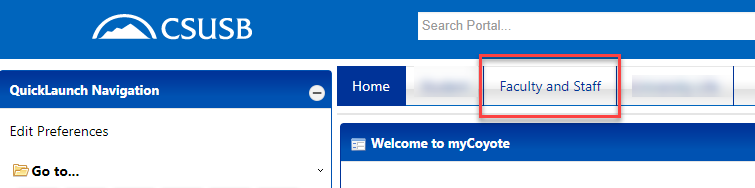 Step 3. Under the Self Service section, select User Preferences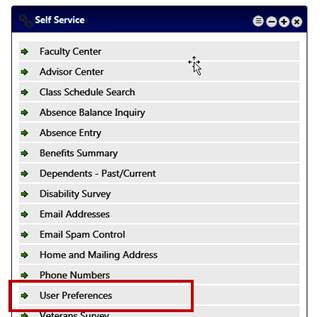 Step 4. Set your preferences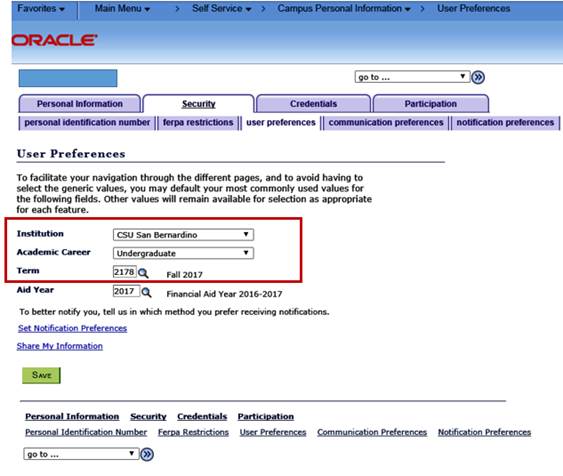 